Тема: Буква и звук [Х]Отгадать легко и быстро:Мягкий, пышный и душистыйОн и черный, он и белый,А бывает подгорелый (Хлеб)С какого звука начинается слово хлеб?Характеристика звука [Х]:-согласный (язычок создаёт преграду воздуху), - глухой, - бывает твёрдым и мягким (обозначается синим и зелёным кружочком без звоночка). Как правильно произносится?- губы и зубы свободны;- кончик языка опущен вниз, а спинка языка придвинута к твёрдому нёбу, образуя щель для тёплого воздуха;- горлышко «молчит». Игры со звуком [Х]Игра «Поймай звук»Когда услышишь звук [Х] хлопни в ладоши. Будь внимателен!Х, П, М, Х, К, Р, Т, Х, Л, Т, К, ХХа, хо, пу, кы, хы, та, па, ха, ах, ом, ох, ап, эт, эхХлеб, молоко, батон, мох, ухо, утка, рыба, хвосты, тучи, посуда, хобот.Игра «Добавь звук», который потерялся из слов.Пету…, пасту…, лопу…, горо.., отды…, запа…, шоро…, мо.., сме…, стра….Игра «Замени первый звук» в слове на звук [х]. Салат – халат, голод – холод, сор – хор, год – ход, свалить – хвалить, гудеть – худеть, Глеб – хлебИгра «Четвёртый лишний» Послушай слова и назови какое из них лишнее и почему?
Хлеб, утка, хлопья, хобот.
Подсолнух, кисточка, халат, мех.
Художник, сухари, тарелка, холодильник.
Хижина, духи, компот, хирург.
Хитрый, хилый, сильный, хитрец.Поупражняемся с буквой Х?Раскрась большую букву                  Заполни знаками               Найди и раскрасьсиним, а маленькую —	              букву X.зелёным цветом. X — это согласный звук.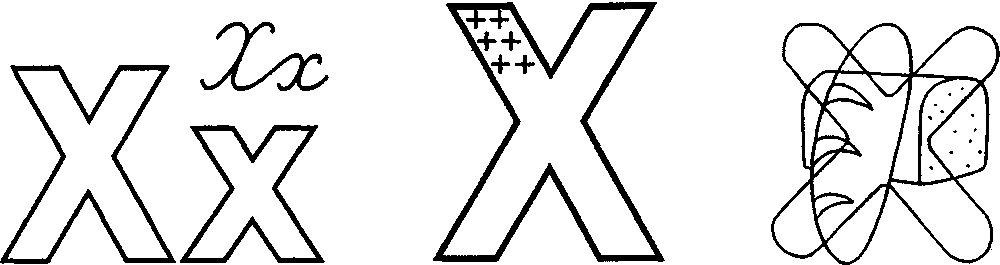 Соедини с буквой X только те предметы, названия которых начинаются со звука X.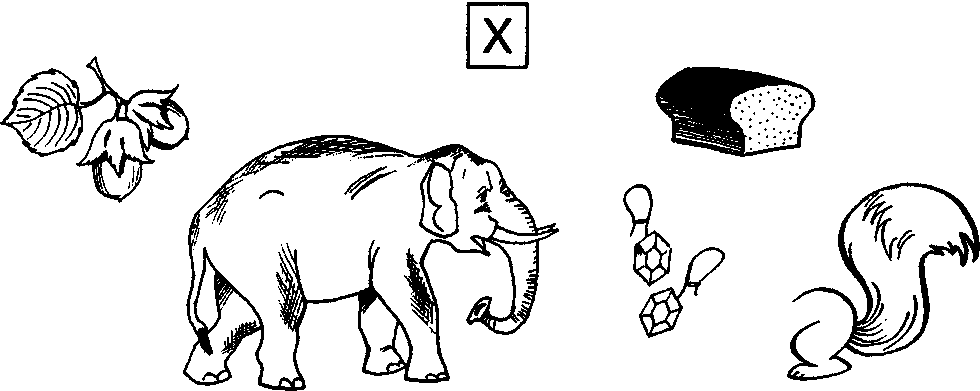 Дорисуй вторую половинку	         Обведи в кружок все буквы X.                буквы X.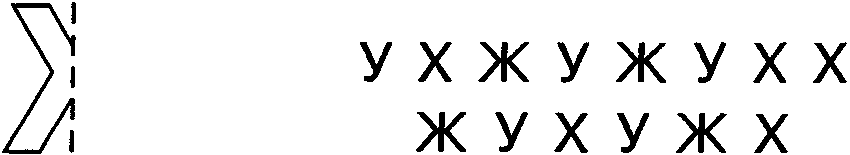 Соедини точки                                                              Чем отличаются?по порядку номерови раскрась то, что получилось.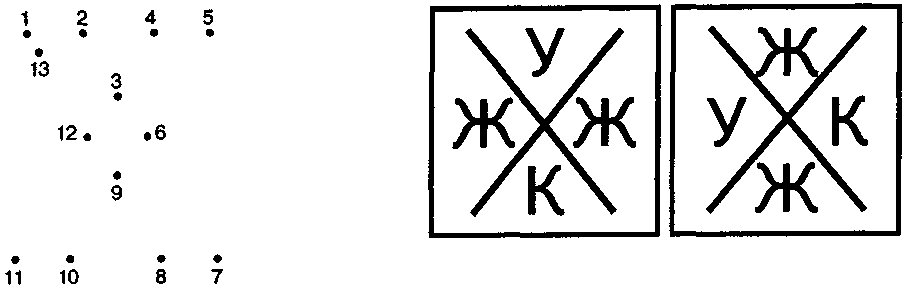               Допиши букву X.	      Зачеркни букву,                                                                               отличающуюся от остальных.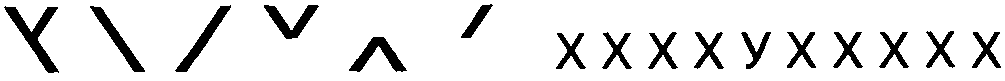 ФизкультминуткаНес хомяк мешок с горохом,
Нес хомяк мешок и охал: Ходьба с руками за спиной.
«Ох, ох, ох, ох, До чего тяжел горох!» Полуприседания, руки на поясе.
Отдохнуть хомяк решил-
Со спины мешок свалил, Наклоны вперед, не сгибая коленей, достать носки руками.
Распрямился, потянулся,
Потянулся, улыбнулся… Потягивание — руки вперед, вверх, в стороны, вниз.
Отдохнул он хорошо
И опять вперед пошел. Ходьба на месте.